Presseinformation»Inselgrauen« von Maren SchwarzMeßkirch, März 2022Finaler Fall
Der vierte und letzte Rügen-Krimi von Maren Schwarz um die Rechtsmedizinerin Leona PirellMit »Inselgrauen« führt die Vogtländer Autorin Maren Schwarz ihre Rügen-Krimireihe um die Rechtsmedizinerin Leona Pirell zu einem würdigen Abschluss. Dabei knüpft sie an die turbulenten Ereignisse aus »Inselsumpf« an. Zuerst wird die Serienheldin mit der Obduktion einer Leiche in Stralsund beauftragt. Doch der mysteriöse Unfalltod ihrer Freundin Asja zwingt sie dazu, unterzutauchen. Sie reist nach Venedig, wo sie zufälligerweise auf die Vergangenheit des Toten aus Stralsund stößt. Sie gerät immer tiefer in die Ermittlungen und erhält dabei Unterstützung von Kommissar Arno Rodi. Dieser ist zwar nicht von Leonas Alleingang begeistert, lässt sich aber darauf ein. Schnell ist ein Verdächtiger gefunden, doch ihre Entdeckungen nehmen ein unerwartetes Ausmaß an. Der letzte Fall für die Rechtsmedizinerin wartet mit einem wendungsreichen Plot auf, der vom Eifer seiner Serienheldin lebt. Dabei kommt auch ihr Privatleben nicht zu kurz.Zum BuchDie Rügener Rechtsmedizinerin Leona Pirell wird zu einem Einsatz nach Stralsund gerufen. Ein Mann wurde mit einem Kristallaschenbecher erschlagen. Sie obduziert die Leiche, doch bevor sie den Umständen seines Todes auf den Grund gehen kann, erhält Leona einen schrecklichen Anruf. Eine Bekannte, der sie bei einem Fall geholfen hat, ist ermordet worden und Leona könnte das nächste Opfer sein. Sie beschließt unterzutauchen und kommt dabei unverhofft dem Geheimnis um den Toten aus Stralsund auf die Spur.Die AutorinMaren Schwarz, Jahrgang 1964, lebt in einer kleinen Stadt im Vogtland. Ihre Krimireihe um die Rechtsmedizinerin Leona Pirell spielt auf Rügen, der zweiten Heimat der Autorin. Neben Kriminalromanen schreibt sie Beiträge für verschiedene Kurzkrimianthologien. »Inselgrauen« ist bereits ihr sechster Rügen-Krimi im Gmeiner-Verlag. Maren Schwarz ist Mitglied im Syndikat.InselgrauenMaren Schwarz246 SeitenEUR 12,00 [D] / EUR 12,40 [A]ISBN 978-3-8392-0139-8Erscheinungstermin: 9. März 2022Kontaktadresse: Gmeiner-Verlag GmbH Petra AsprionIm Ehnried 588605 MeßkirchTelefon: 07575/2095-153Fax: 07575/2095-29petra.asprion@gmeiner-verlag.dewww.gmeiner-verlag.deCover und Porträtbild zum Download (Verlinkung hinterlegt)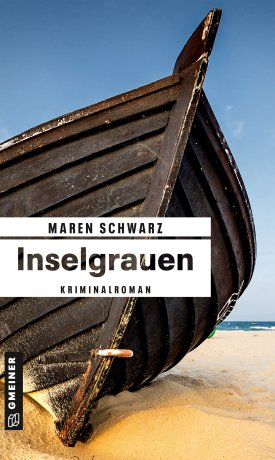 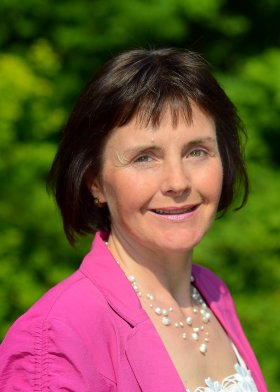 					Bildrechte: seeyou design - carsten stepsAnforderung von Rezensionsexemplaren:Maren Schwarz »Inselgrauen«, ISBN 978-3-8392-0139-8Absender:RedaktionAnsprechpartnerStraßeLand-PLZ OrtTelefon / TelefaxE-Mail